           Муниципальное бюджетное общеобразовательное учреждение «Кириковская средняя школа»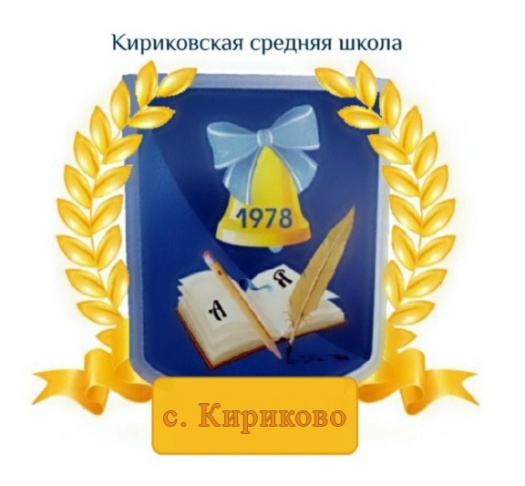 Адаптированная рабочая программадля детей с ограниченными возможностями здоровья 9 класса (лёгкая степень умственной отсталости) по предмету «Иностранный язык (немецкий)» муниципального бюджетного общеобразовательного учреждения «Кириковская средняя школа»Составила:  учитель высшей квалификационной категории  Цитцер Людмила Александровна2019-2020 учебный год.Пояснительная записка.    Настоящая рабочая  программа по учебному предмету «Иностранный язык (немецкий)» 9 класс составлена на основании основной адаптированной образовательной программы  под. редакцией В.В. Воронковой, учебного плана муниципального бюджетного общеобразовательного учреждения «Кириковская средняя школа» по адаптированной  образовательной программе для детей с ограниченными возможностями здоровья (легкая степень умственной отсталости) на 2019-2019 учебный год,    положения о рабочей программе педагога  муниципального бюджетного общеобразовательного учреждения «Кириковская средняя  школа» реализующего предметы, курсы и дисциплины общего образования от 30 мая 2019 года.   Настоящая программа рассчитана  на пятидневную рабочую неделю и написана с учетом требований, установленных СанПиН. 
   Программа построена с учетом принципов системности, научности, доступности.    Предлагаемая  адаптированная программа предназначена для учащихся 9 класса с нарушениями интеллекта и выступает как дополнительное средство приобщения школьников к культуре, традициям и реалиям страны изучаемого языка и направлена на то, чтобы:- способствовать разностороннему развитию личности;- способствовать их умственному развитию;- обеспечить гражданское, нравственное и эстетическое воспитание.     Изучение иностранного языка детьми, имеющими легкую степень умственной отсталости, предполагает не столько знания немецкого языка в узком смысле слова, сколько умение элементарно ориентироваться в ином культурном пространстве, умение адекватно взаимодействовать с носителями немецкого языка и культуры. Социокультурная направленность обучения иностранному языку определяет отбор содержания, важной составляющей которого является страноведческий и в целом социокультурный аспект. На базе страноведческих материалов ставится задача ознакомить школьников с наиболее значимыми сведениями о стране изучаемого языка, ее культуре.     Разработка теоретической и практической частей настоящей рабочей программы предмету «Иностранный язык (Немецкий) осуществлялась на основе УМК для основного курса по немецкому языку (автор Бим И.Л.). Обучение ведётся на основе авторских ресурсных материалов.    Цель программы.Подготовить детей к реальному общению на иностранном языке в социально-бытовых ситуациях на базовом уровне, содействовать совершенствованию иноязычной компетенции (речевой, языковой, социокультурной, компенсаторной и учебно-познавательной);Задачи программы:- содействовать углублению представлений учащихся о Германии, её истории, о стиле жизни немецких сверстников;- научить выделять культурный компонент в изучаемом материале, в том числе прибегая к использованию аналогий и сравнения информации о восприятии мира немцами и россиянами;       - развивать  интерес к изучению иностранного языка;       - формировать уважение к языку и культуре носителей языка;       - предоставить возможность обучающимся развиваться в своём          персональном темпе, исходя из собственных образовательных способностей         и интересов;       - предоставить возможность социализации в процессе изучения         иностранного языка.     Программа предусматривает традиционные уроки, практические занятия (заочные экскурсии, ролевые игры), создание индивидуальных проектов.     В ходе изучения курса учащиеся познакомятся с познавательной информацией о стране изучаемого языка, её истории, выдающихся людях, о жизни зарубежных сверстников. Курс тесно связан и опирается на знания учащихся, полученные при изучении немецкого языка  в 9 классе.       Контроль уровня достижений учащихся осуществляется с помощью выполнения учащимися: - презентаций;- тесты по страноведению;- кроссвордов;- заочных экскурсии.      Аттестация по настоящему предмету проводится в мае в форме контрольной работы.     Для описания реализации настоящей рабочей программы необходима следующая материально- техническая база.Географические карты Германии, учебные фонетические, лексические и грамматические таблицы, раздаточный материал.Технические средства обучения:  магнитофон, компьютер, мультимедийный проектор,  экран проекционный.2.Планируемые результаты освоения предмета.    В конце учебного курса обучающиеся будут знать: - общие сведения о Германии  как о стране изучаемого языка, о её достопримечательностях, о выдающихся деятелях в области музыки, литературы;  - искусства, науки, о повседневной жизни подростков, о традициях и обычаях немецкого народа и др.    По итогам учебного года обучающиеся будут уметь:- читать вывески;- ориентироваться в чужом городе;- осуществлять покупки в немецком магазине;- подписывать поздравительные открытки.    Аудирование:- учащиеся должны понимать на слух Л.Е. и речевые клише по изученным темам.    Говорение:- учащиеся должны уметь задавать вопросы и отвечать на них в пределах изученного материала;-должны уметь высказываться в соответствии с учебной ситуацией в пределах программного материала;    Чтение:- учащиеся должны узнавать изученную лексику.    Письмо:- учащиеся должны уметь списывать слова и предложения по шаблону.    Языковой материал: - учащиеся должны владеть минимальным лексическим запасом по изученной тематике.3. Содержание учебного предмета.    Курс рассчитан на 34 учебных часа.    Содержание курса представлено тремя тематическими    блоками:Общие сведения о Германии. Географическое положение. Население. Климат. Государственная символика. Политическое и административное устройство.Федеральные земли и города Германии. История и достопримечательности немецких городов. Культурная жизнь. Традиции и праздники. Выдающиеся люди.Повседневная жизнь в Германии.     В структурном отношении курс состоит из 3 этапов:- подготовительного, целью которого является создание мотивации на изучение данного курса, актуализация знаний учащихся, полученных в 8 классе.- основного, на котором осуществляется заочное путешествие по разработанному маршруту;- заключительного, рефлексивного, предполагающего подведение итогов и анализ результативности данного курса.4. Тематическое планирование с указанием  количества часов на освоение каждой темы.     Требуется коррекция расписания в мае 2020 года на 4 часа.5.  Список литературы, используемый при оформлении рабочей программы. 1.Панасюк Х.Г. Германия: страна и люди.- Минск, Высшая школа,    20042. Журналы «Шурум дирум».3. Приложение к журналу «Первое сентября» «Deutsch».4. Подгорная Л.И. История Германии в биографиях .С-Петербург, Каро, 2002.5. Строкина Т.С. 85 устных тем по немецкому языку. – М.: Айрис-пресс, 2003.6.Суркова Е. В. Страноведческий материал о немецкоговорящих странах. Волгоград «Учитель», 2006.Литература для обучающихся.1.Панасюк Х.Г. Германия: страна и люди.- Минск, Вышэйшая школа,20042.Подгорная Л.И. История Германии в биографиях .С-Петербург, Каро, 2002СОГЛАСОВАНО:Заместитель директора по учебно-воспитательной работе Сластихина Н.П._______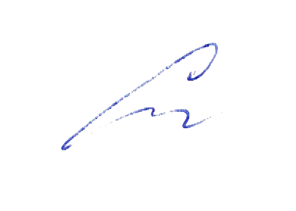 «30» августа 2019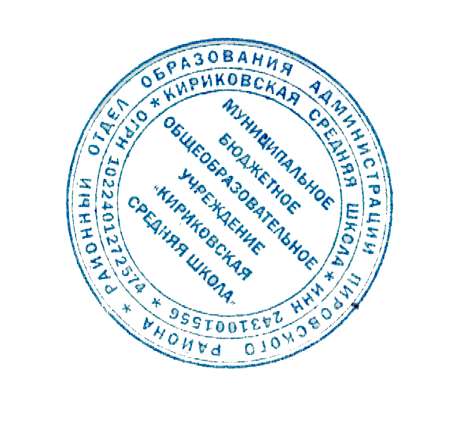 УТВЕРЖДАЮ:Директор муниципального бюджетного общеобразовательного учреждения «Кириковская средняя школа»_________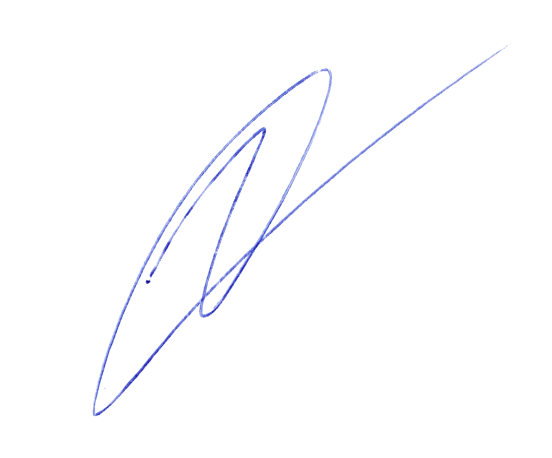 Ивченко О.В.«30» августа 2019 года№№Раздел, тема.Количество часов11Символика Германии122История Берлина333Немецкие города634Германия – член Европейского союза255Повседневная жизнь в Германии866Всемирно известные немцы1377Итоговый урок-зачёт1Итого:34№
п/пНаименование раздела и темКоличество часов Дата1Символика Германии : Повторение общих сведений о Германии,герб, флаг Германии, государственный гимн.1   2.09II.История Берлина32     Знакомство с основными достопримечательностями Берлина.1 9.093    Остров музеев.1  16.094    Бранденбургские ворота1     23.09Немецкие города65Типичный немецкий город. Что в нём?1    30.096    Архитектурные стили Германии.17.107Город Майнц114.108Город Кёльн121.109Гамбург1 1.1110Дрезден1 18.11IV.Германия – член Европейского союза211Европа и цивилизация125.1112Европейский флаг12.12V.Повседневная жизнь в Германии813Еда19.1214Поход в кафе, ресторан116.1215Блюда национальной кухни123.1216Жильё113.0117Виды домов120.0118Покупки127.0119Одежда13.0220Поход в магазин110.026. Всемирно известные немцы.1321Учёные: А.Эйнштейн117.0222Р.Кох12.0323Г.Шлиманн116.0324Искусство.130.0325А.Дюрер16.0426Л.Кранах113.0427Литература120.0428И.В.Гёте127.0429Ф.Шиллер1               18.0530Г.Гейне125.0531Музыка132И. Бах133Л. Бетховен134Итоговый урок-зачёт.1